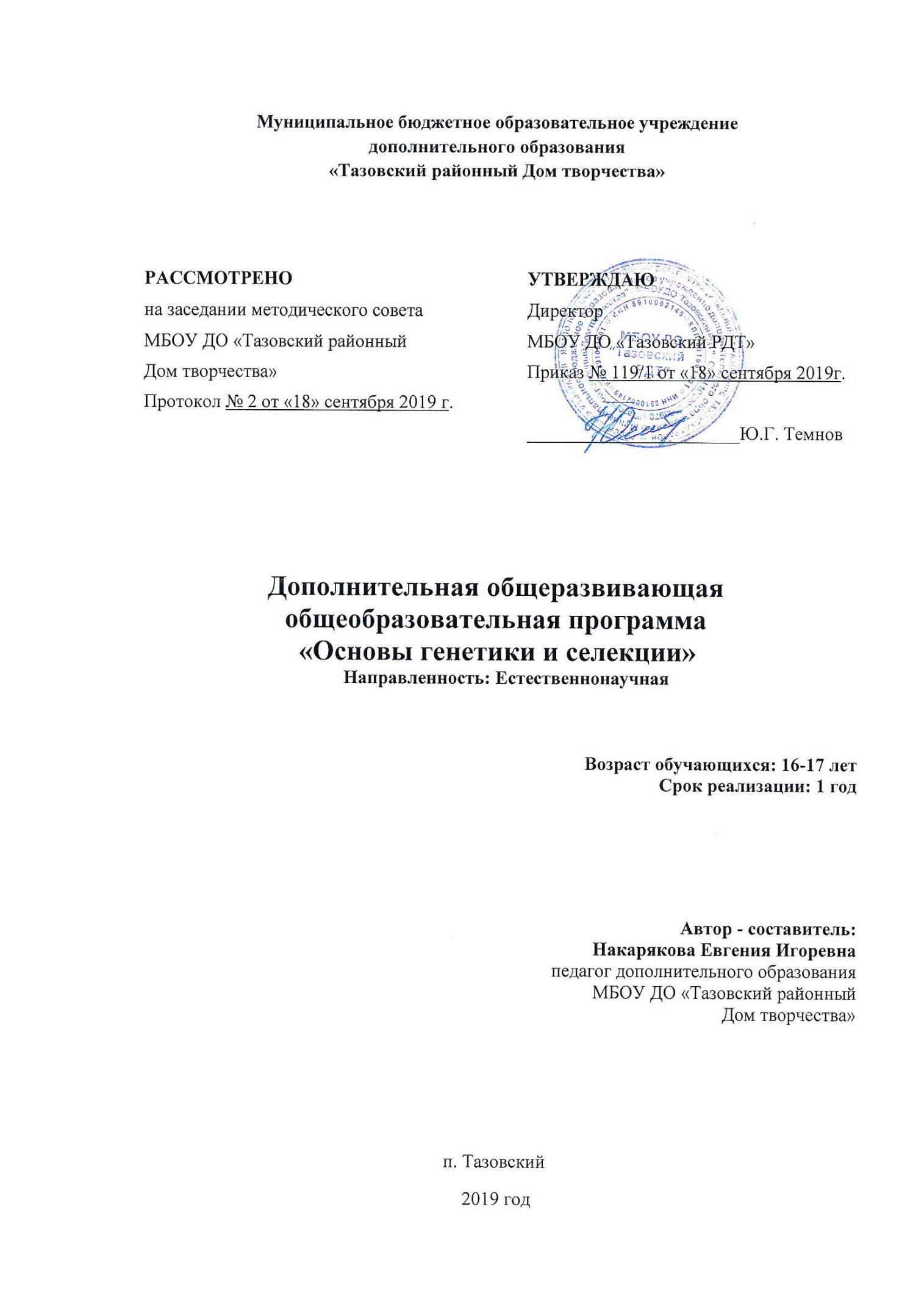 Муниципальное бюджетное образовательное учреждениедополнительного образования «Тазовский районный Дом творчества»Дополнительная общеразвивающая общеобразовательная программа «Основы генетики и селекции»Направленность: ЕстественнонаучнаяВозраст обучающихся: 16-17 летСрок реализации: 1 год                                                          Автор - составитель:                                                                  Накарякова Евгения Игоревна                                                                                      педагог дополнительного образования                                                                             МБОУ ДО «Тазовский районный                                              Дом творчества»п. Тазовский 2019 годПОЯСНИТЕЛЬНАЯ ЗАПИСКАГенетика в настоящее время является одной из самых развивающихся биологических наук. В связи с этим прочные знания по генетике являются непременной составляющейся биологического образования и играют большую роль в формировании у школьников биологического мышления. Однако язык генетики является весьма своеобразным, логика изложения генетического материала отличается своей специфичностью, генетические законы достаточно трудны для понимания. Эти особенности педагогического процесса по курсу генетики предопределяют особую роль закрепления учебного материала на лабораторных и теоретических занятиях, в виде генетических задач.Дополнительная общеобразовательная общеразвивающая программа (далее программа) «Основы генетики и селекции» имеет естественнонаучную направленность. Программа, комплексная. Программа составлена в соответствии с требованиями, основополагающих документов:Закона Российской Федерации «Об образовании» (статья 7).Концепция развития образования РФ до 2020 г.Указ Президента Российской Федерации от 7 мая 2012 г. N 599 "О мерах по реализации государственной политики в области образования и науки"Новизна (отличительные особенности)Данный курс дополнительного образования предоставляет обучающимся сведения о механизмах передачи наследственных признаков человека, о причинах и факторах, влияющих на наследственность, о методах изучения генетики человека, о наследственных заболеваниях и возможном предотвращении их появления.Предлагаемый курс носит обучающий, развивающий и социальный характер, способствует целенаправленной подготовке к ЕГЭ, кроме того позволяет ориентироваться на выбор будущей профессии врача, генетика, биолога, эколога.Актуальность программы обусловлена необходимостью достижения цели, определенной Указом Президента Российской Федерации от 7 мая 2018 г. N 204 в части решения задач и достижения стратегических целей по направлению "Образование".Педагогическая и практическая значимость занятий по программе заключается в том, что они могут быть использованы обучающимися в качестве дополнительного источника для получения знаний к школьным урокам биологии, позволяющего не только закрепить многие теоретически вопросы на практике, но и существенно расширить и углубить знания учащихся, стимулировать самостоятельную познавательную деятельность обучающихся. Цель программы -    Расширение и углубление знаний о генетике и селекции животных и растений, методах её изучения, нормы и патологии наследственности и изменчивости.Предложенная в программе система теоретических и практических заданий направлена на решение задач:Образовательных:Раскрыть обучающимся механизмы наследственности и изменчивости признаков человека.Помочь обучающимся овладеть современными достижениями в области генетики.Познакомить с наследственными заболеваниями человека, их причинами и профилактикой.Обучить алгоритмам решения генетических задач.Развивающих:развивать навыки решения генетических задач,развивать культуру речи, логическое мышление,развивать навыки работы в группе.Воспитательных:воспитывать культуру умственного труда,воспитывать умение слушать, умение работать в группах,продолжить формирование логического мышления.Отличительные особенности программыДанный курс отличается практической составляющей, заключенной в решении генетических задач. Теоретическая основа дается в течение всего цикла обучения, последовательно углубляя и расширяя знания, умения и навыки воспитанников. Умение решать генетические задачи является хорошим ориентиром в оценке общего уровня подготовки школьников по биологии, их умения логически мыслить, оперативно применять полученные знания. По каждой изученной теме предполагается решать генетические задачи.Возраст обучающихся. Срок реализации программы.Дополнительная общеразвивающая программа «Основы генетики и селекции» рассчитана на 1 год обучения объёмом 72 часов в год.Возраст детей в группах 16-17 лет. Количество детей в группах до 8 человек.Приём в объединение осуществляется по желанию обучающихся.Формы и режим занятий.Для реализации программы используются следующие формы и методы работы: лекции, беседы, диспуты, практические работы по решению задач. Преподаватель выступает в роли инструктора, информатора, организатора и консультанта.Время, отведённое на обучение по программе, составляет 72 часа в год, из расчёта 2 часа в неделю. Занятия проводятся: 1 раза в неделю по два часа по 40 минут с перерывом в 10 минут.Предполагаемые результаты:Обучающиеся должны:Владеть терминологией и знать основные понятия в области генетики человека.Уметь характеризовать механизмы наследственности и изменчивости человека.Приобрести дополнительные знания в области современной генетики.Уметь решать задачи по генетике разной степени сложности.Программа предоставляет обучающимся сведения о механизмах передачи наследственных признаков человека, о причинах и факторах, влияющих на наследственность, о методах изучения генетики человека, о наследственных заболеваниях и возможном предотвращении их появленияФормы подведения итогов. Критерии оценки результатов.Оценка результатов обучения и уровня подготовки детей в рамках данной программы определяется на основании различных способов педагогического контроля: беседы, обобщающие занятия, итоговые занятия, диагностические тесты и игры, самостоятельные практические работы, викторины, олимпиады, конкурсы, участие в областных мероприятиях (выставки).     В течение учебного года обучающиеся проходят мониторинг знаний и умений: вводный, промежуточный и итоговый.Учебно-тематический план1 год обучения 72 часа Содержание курса1 раздел. Введение. Тема 1.1	Предмет «Генетика». История развития генетики. Входной контроль. Инструктаж по ТБТеоретическая часть: генетика как наука, краткая история развития генетики, инструктаж по ТБ в кабинете биологии и химии.Практическая часть: выполнение входного тестового контроляТема 1.2	Основные понятия в генетике.Теоретическая часть: Задачи, методы генетики. История развития и становления генетики как науки. Основные генетические понятия.Практическая часть: решение типовых заданий ЕГЭ по этой теме2 раздел. Молекулярные основы наследственности. Тема 2.1	Упаковка генетического материала. Строение гена, хромосом. Кариотип человека.Теоретическая часть: Генетическая роль нуклеиновых кислот. Строение ДНК и РНК в связи с выполняемыми функциями. Строение гена эукариотической клетки. Строение и виды хромосом. Кариотип человека.Практическая часть: решение типовых заданий ЕГЭ по этой теме3 раздел. Способы наследования признаков. Тема 3.1	Независимое наследование генов. Полное и неполное доминирование. Летальные мутации.Теоретическая часть: Независимое наследование генов при полном и неполном доминировании. Законы Г.Менделя. Явление взаимодействия аллельных генов.Практическая часть: решение типовых заданий ЕГЭ по этой темеТема 3.2	Множественный аллелизм. Кодоминирование. Наследование групп крови.Теоретическая часть: Множественный аллелизм и кодоминирование. Наследование групп крови человека по системе АВО. Явление сцепления генов. Закон Т.Моргана.Практическая часть: решение типовых заданий ЕГЭ по этой темеТема 3.3	Сцепление генов. Кроссинговер как причина появления новых генотипов.Теоретическая часть: Кроссинговер как нарушение сцепления генов и источник комбинативной изменчивости, его место в процессе мейоза и роль в эволюции.Практическая часть: решение типовых заданий ЕГЭ по этой темеТема 3.4	Взаимодействие генов –комплементарность, эпистаз, полимерия, плейотропия.Теоретическая часть: Взаимодействие неаллельных генов. Комплементарность. Эпистаз. Полимерия.Практическая часть: решение типовых заданий ЕГЭ по этой темеТема 3.5	Решение  задач по разным типам наследования признаков.Практическая часть: решение типовых заданий ЕГЭ по этой теме4 раздел. Генетика пола. Нарушение определения полаТема 4.1	Хромосомный механизм определения пола.Теоретическая часть: Определение пола живых существ. Хромосомное определение пола.Практическая часть: решение типовых заданий ЕГЭ по этой темеТема 4.2	Тератогены и тератогенезТеоретическая часть: влияние на потомство загрязняющих веществ.Практическая часть: решение типовых заданий ЕГЭ по этой темеТема 4.3	Наследование болезней, сцепленных с полом.Теоретическая часть: Заболевания, сцепленные с полом. Наследование признаков, определяемое и зависимое от пола.Практическая часть: решение типовых заданий ЕГЭ по этой темеТема 4.4	Тестикулярная феминизация. Андрогенитальный синдром.Теоретическая часть: Тестикулярная феминизация. Андрогенитальный синдром. Генетическая локализация данных заболеваний, симптомы заболеваний.Практическая часть: решение типовых заданий ЕГЭ по этой темеТема 4.5	Решение задач по генетике пола. Практическая часть: решение типовых заданий ЕГЭ по этой темеТема 4.6	Промежуточный контрольПрактическая часть: выполнение промежуточного контроля5 раздел. Наследственная изменчивость. Тема 5.1	Виды наследственной изменчивости человека.Теоретическая часть: Типы наследственной изменчивости человека. Модификационная, генетическая изменчивость.Практическая часть: решение типовых заданий ЕГЭ по этой темеТема 5.2	Мутации, типы мутаций. Мутации у человека.Теоретическая часть: Мутации, типы мутаций. Заболевания человека, вызванные мутациями: альбинизм, серповидно-клеточная анемия, гемофилия.Практическая часть: решение типовых заданий ЕГЭ по этой темеТема 5.3	Нерасхождение хромосом при гаметогенезе – причина геномных мутаций.Теоретическая часть: причина нерасхождения хромосом, синдром Шерешевского-Тернера,  Клайнфельтера, Дауна.Практическая часть: решение типовых заданий ЕГЭ по этой темеТема 5.4	Изменчивость при обмене генетической информацией.Теоретическая часть: Изменчивость при обмене генетической информацией. Гетерохромия. Практическая часть: решение типовых заданий ЕГЭ по этой теме6 раздел. Методы исследования генетики человека. Тема 6.1	Генеалогический метод.Теоретическая часть: история возникновения метода, его особенности и возможности примененияПрактическая часть: решение типовых заданий ЕГЭ по этой темеТема 6.2	Цитогенетический метод. Теоретическая часть: история возникновения метода, его особенности и возможности примененияПрактическая часть: решение типовых заданий ЕГЭ по этой темеТема 6.3	Близнецовый, антропометрический, иммуногенетический методы.Теоретическая часть: история возникновения методов, их особенности и возможности примененияПрактическая часть: решение типовых заданий ЕГЭ по этой темеТема 6.4	Популяционно-генетический метод. Закон и уравнение Харди-Вайнберга.Теоретическая часть: история возникновения метода, его особенности и возможности применения, уравнение Харди-Вайнберга для экосистемПрактическая часть: решение типовых заданий ЕГЭ по этой темеТема 6.5	Медико-генетическое консультирование.Теоретическая часть: цели и задачи медико-генетического консультирования, составление родословных и подсчет вероятности возникновения заболеваний.Практическая часть: решение типовых заданий ЕГЭ по этой теме7 раздел. Генетика и селекция. Тема 7.1	Евгеника и неоевгеника.Теоретическая часть: понятие «евгеника» и «неоевгеника».  Морально-этический аспект данного направления.Практическая часть: решение типовых заданий ЕГЭ по этой темеТема 7.2	Биотехнология. Генная и клеточная инженерияТеоретическая часть: понятие «биотехнология», современное применение биотехнологий в жизни человекаПрактическая часть: решение типовых заданий ЕГЭ по этой теме8 раздел. Антропогенное воздействие на наследственность и роль здорового образа жизни.  Тема 8.1	Влияние деятельности человека на генофонд популяций.Теоретическая часть: обсуждение влияния деятельности человека на генофонд популяцийТема 8.2	Семинар: «Здоровье в наших руках».Практическая часть: обсуждение докладов о способах сохранения здоровьяТема 8.3	Итоговый контрольПрактическая часть: выполнение итогового контроля за пройденный курсМетодическое обеспечение программыЗанятия проводятся в форме лекций, семинаров, практических работ с применением лабораторного оборудования, а также фронтальных, групповых опросах, работах в парах.Способы организации учебного процесса.Эффективность учебно-воспитательного процесса в объединении при реализации данной программы обеспечивается использованием следующих педагогических технологий, способствующих активизации познавательной деятельности обучающихся:личностно ориентированные;групповые;творческой деятельности;исследовательского (проблемного) обучения;игровые.Предусмотрена самостоятельная работа обучающихся, и свободное самообразование.Реализация данных педагогических технологий позволяет выбор и использование разнообразных методов обучения, форм организации и проведения занятий.Для реализации данной программы используются различные методы обучения.Словесные методы - рассказ, чтение научной литературы, беседа, диалог, консультация, объяснение. Использование этого метода развивает мышление и внимание. Наглядные методы -  использование наглядных материалов: картины, плакаты, фотографии, таблицы, схемы, модели, видеоматериалы, натуральные наглядные пособия, демонстрационные опыты. Эти методы играют большую роль в реализации программы, так как наглядно позволяют детям изучить объект или отдельный процесс.                                                                                                                                     Практические методы – решение практических задач, творческие самостоятельные работы, разнообразные игры, конкурсы, викторины, кроссворды. Эти методы развивают интерес к учению, активизируют познавательную деятельность, развивая их мышления, практические навыки и умения.Материально - техническое обеспечение программы:Информационно-техническое обеспечение: диски «Генетика человека»; фильмы, диски DVD. Список литературы для педагога:Адельшина Г.А., Адельшин Ф.К. Генетика в задачах: учебное пособие по курсу биологии. –М.: Издательство «Глобус», 2009.Герасимова Н.С. Медико-генетическое консультирование. Задачи по генетике человека. – газ. «Биология», №15, 2003.Гончаров О.В. Генетика. Задачи. -  Саратов: Лицей, 2008. – (Биология)Кузнецова В.Н. Никотин, алкоголь и наркотики –тератогены, - газ. « Биология», № 18, 2004. Приходченко Н.Н., Шкурат Т.П. Основы генетики человека: Уч. Пос. (Ростов-на-Дону: «Феникс», 1997.Сысоев Т.Н. Генетика человека. Семинар в 10-х классах. – газ. «Биология», №2, 2002.Шишкинская Н.А. Генетика. Селекция. Теория. Задания. Ответы. –Саратов: Лицей, 2005. – (Биология).Список литературы для обучающихся:Адельшина Г.А., Адельшин Ф.К. Генетика в задачах: учебное пособие по курсу биологии. –М.: Издательство «Глобус», 2009.Герасимова Н.С. Медико-генетическое консультирование. Задачи по генетике человека. – газ. «Биология», №15, 2003.Кузнецова В.Н. Никотин, алкоголь и наркотики –тератогены, - газ. « Биология», № 18, 2004. Приходченко Н.Н., Шкурат Т.П. Основы генетики человека: Уч. Пос. (Ростов-на-Дону: «Феникс», 1997.Шишкинская Н.А. Генетика. Селекция. Теория. Задания. Ответы. –Саратов: Лицей, 2005. – (Биология). Приложение 1ТЕСТ (вводный мониторинг)Задания части А Выберите один правильный ответ из четырех предложенных.А1. Изменчивость - этоА) свойство живого организма приобретать в процессе индивидуального развития новые по сравнению с другими особями того же вида признаки;Б) всеобщее свойство живых организмов передавать свои свойства и признаки из поколения в поколение.В) свойство живого организма утрачивать в процессе индивидуального развития новые по сравнению с другими особями того же вида признаки;Г) всеобщее свойство живых объектов сохранять свои свойства и признаки из поколения в поколение.А2. В своих опытах Г. Мендель использовал методА) цитологический;Б) исторический;В) гибридологический;Г) описательный.А3. Г. Мендель начал свои исследования закономерностей наследования с А) дигибридного скрещивания;Б) моногибридного скрещивания;В) полигибридного скрещивания;Г) нет правильного ответа.А4. Аллельные гены - этоА) гены, ответственные за проявление двух признаков;Б) гены, ответственные за проявление трех признаков;В) гены, ответственные за проявление одного признака;Г) гены, ответственные за проявление формы и цвета живого объекта.А5. Определите гетерозиготный генотип среди перечисленных генотипов:а) Аа; б) АА; б) аа; в) bb.А6. Вид взаимодействия аллельных генов, когда они вместе определяют какой-либо признак, получил название?А) множественный аллелизм;Б) сверхдоминирование;В) анализирующее скрещивание;Б) кодоминирование.А7. Брахидактилия - явлениеА) неполного доминирования;Б) полного доминирования;В) сверхдоминирования;В) нет верного ответа.А8. Решетка Пеннета была предложенаА) Г. Менделем;Б) М. Пеннетом;В) Т. Морганом;Г) Р. Пеннетом.А9. Расположите в правильной последовательности положения хромосомной теории Т. Моргана.А) Гены располагаются в хромосомах линейно, т. е. друг за другом.Б) Ген представляет собой участок хромосомы.В) Аллельные гены расположены в строго определенных местах (локусах) гомологических хромосомах.А10. Зависимость нескольких признаков от одного гена получила названиеА) эпистаз;Б) полимерное действие генов;В) дополнительное (комплементарное) взаимодействие;Г) плейотропность.Задания части ВB1. Вставьте пропущенные слова:У пчел и муравьев нет _______________________________ хромосом.Самки _____________________, а трутни _______________________В2. Исправьте ошибки в тексте.У мужских и женских организмов все пары, кроме одной, разные и называются аутосомами, а одна пара хромосом называемых половыми,- у самцов и самок одинаковые. Пол будущей особи определяется после оплодотворения. Если сперматозоид содержит Y-хромосому, то из оплодотворенной яйцеклетки развивается самка (XY), а если в сперматозоиде содержалась половая X - то самка (XX).В3. Установите соответствие между видами изменчивости и их характеристикой:Запишите в ответ цифры, расположив их в порядке, соответствующем буквам: В4. Соотнесите особенности и результаты моно- и дигибридного скрещиваний. Задания части СС1. Какие типы гамет образуются у растений, имеющих генотипы:1) AABbccDd,
2) AaBbCCDd?C2. У человека ген, вызывающий гемофилию (несвертываемость крови), рецессивен и находится в Х-хромосоме, а альбинизм (отсутствие пигмента) обусловлен аутосомным рецессивным геном. У родителей, нормальных по этим двум признакам, родился сын альбинос и гемофилик.а) Сколько разных генотипов может быть у детей в этой семье?
б) Сколько разных фенотипов может быть у детей в этой семье?
в) Какова вероятность рождения у этих родителей двух таких детей подряд?
г) Оцените вероятность рождения в этой семье здоровых дочерей.д) Если зиготы, образующиеся при слиянии гамет с двумя доминантными генами, окажутся нежизнеспособными, то каким должно быть соотношение в этой семье детей, больных альбинизмом и гемофилией?Приложение 2Промежуточный контроль1. Сходство признаков строения и жизнедеятельности родителей и потомства свидетельствуют о проявлении1) изменчивости2) наследственности3) приспособленности4) закона единообразия2. Совокупность всех внешних и внутренних признаков организма составляет1) генотип2) генофонд3) фенотип4) код ДНК3. Гибридные особи по своей генетической природе разнородны и образуют гаметы разного сорта, поэтому их называют1) гетерозиготными2) гомозиготными3) рецессивными4) доминантными4. Скрещивание гибридной особи с особью гомозиготной по рецессивным аллелям называется1) анализирующим2) моногибридным3) дигибридным4) межвидовым5. При скрещивании черного кролика (Аа) с черным кроликом (Аа) в поколении F1 получится кроликов1) 100% черных2) 75 % черных, 25 % белых3) 50 % черных, 50 % белых4) 25 % черных, 75 % белых6. Промежуточный характер наследования проявляется при1) сцепленном наследовании2) неполном доминировании3) независимом наследовании4) полном доминировании7. Если при моногибридном скрещивании во втором поколении гибридов наблюдается расщепление по фенотипу 1:2:1, то это следствие1) неполного доминирования2) полного доминирования3) взаимодействия генов4) сцепленного наследования8. Правило единообразия первого поколения проявляется, если генотип одного из родителей ааbb, а другого1) ААВв2) АаВВ3) ААВВ4) АаВв9. Какова вероятность рождения высоких детей у гетерозиготных родителей с низким ростом (низкорослость доминирует над высоким ростом)?1) 0 % 2) 25 % 3) 50 % 4) 75 %10. Альбинизм определяется рецессивным аутосомным геном, а гемофелия - рецессивным сцепленным с полом геном. Укажите генотип женщины – альбиноса, гемофилика.1) АаХ НУ или ААХХНУ2) АаХ НХН или ААХНХН3) ааНhУ4) ааХhXh11. Количество групп сцепления генов у организмов зависит от числа1) пар гомологичных хромосом2) аллельных генов3) доминантных генов4) молекул ДНК в ядре клетки12.При скрещивании кроликов с мохнатой и гладкой шерстью все кролики в потомстве имели мохнатую шерсть. Какая закономерность наследования проявилась при этом?1) независимое распределение признаков2) неполное доминирование3) единообразие первого поколения4) расщепление признаков13. Решить задачу: У человека ген, вызывающий одну из форм наследственной глухонемоты, рецессивен по отношению к гену нормального слуха. От брака глухонемой женщины с нормальным мужчиной родился глухонемой ребенок. Определить генотипы всех членов семьи.14. Решить задачу:При скрещивании растений флокса с белыми блюдцеобразными и кремовыми воронкообразными цветками все потомство имело белые блюдцеобразные цветки. При скрещивании полученных гибридов между собой было получено 726 растений, имеющих белые блюдцеобразные цветы, 238 – белые воронковидные, 245 – кремовые блюдцеобразные и 83 – кремовые воронковидные. Как наследуются признаки окраски и формы цветов у флокса? Каковы генотипы исходных растений?15. Решить задачу:Карий цвет глаз, темные волосы и владение правой рукой – доминантные признаки, которые наследуются независимо. Отец – кареглазый темноволосый левша, мать – голубоглазая светловолосая правша. В семье имеются: сын – голубоглазый светловолосый левша, и дочь – кареглазая темноволосая правша. Определить генотипы всех членов семьи.16. Решить задачу: У кур оперенные ноги (F) доминируют над голыми (f), розовидный гребень (R) – над простым (r), белое оперение (I) – над окрашенным (i). Курица с оперенными ногами, розовидным гребнем и белым оперением скрещена с таким же петухом. Среди их потомства был цыпленок с голыми ногами, простым гребнем и окрашенными перьями. Определить генотипы родителей.17. Решить задачу:У человека гемофилия детерминирована сцепленным с Х-хромосомой рецессивным геном. Какова вероятность рождения больного ребенка от брака с генотипически здоровым партнером:а) мужчины, брат которого страдает гемофилией;б) здоровой женщины, имеющей такого брата?Приложение 3Итоговый контроль по курсу1.Г.Мендель при изучении наследственности использовал метод:1)Генеалогический;       2)Цитогенетический;3)Гибридологический;   4)Биохимический.2.Совоокупность всех наследственных задатков клетки или организма это:1)Генотип;                    2)Генофонд;3)Фенотип;                   4)Кариотип.3.Ген, проявляющийся в фенотипе у гибридов 1 поколения-1)Сцепленный;           2)Рецессивный;3)Мутантный;            4)Доминантный.4.При скрещивании 2-х гетерозиготных особей, различающихся по 2-м и более парам альтернативных признакам, гены наследуются независимо друг от друга и комбинируются во всех возможных сочетаниях. Это формулировка закона:1)Чистоты гамет;      			2)Доминирования;3)Независимого наследования         4)Расщепления. 5.У организма с генотипом AABb будут образовываться гаметы :1) A,B,b                                2)AA, Bb3)AB, Ab                              4)AB, ab6. У родителей, имеющих I и IV группы крови могут родиться дети с группами крови:1)I, IV                                   2) II, III3) только IV                         4)III, IV7.Какое потомство можно ожидать при скрещивании 2-х гетерозиготных растений ночной красавицы с розовыми цветками(неполное доминирование)1)25% красных, 50% розовых, 25% белых2)25% белых, 75% красных3)50% розовых, 50% белых4)100% розовых.8.Хромосомную теорию наследственности разработал:1)Т. Морган;                         2)Г.Мендель;3) И.В. Мичурин;                 4) Н.И. Вавилов.               9.Число групп сцепления у организмов равно набору хромосом:1)Диплоидному                   2) Полиплоидному3)Гаплоидному                   4) Триплоидному10.У человека сцепленно с полом наследуется1)Острота зрения              2) Свертываемость крови3)Цвет волос                	   4) Число пальцев11.У мужчины дальтоника дочь с нормальным зрением. Какова вероятность появление в его семье внука-дальтоника, если его дочь выйдет замуж за мужчину с нормальным зрением?1)100%;      2) 75%;           3) 25%;           4)50%.12.Модификационные изменения1)не наследуются;             2)Наследуются;3)Наследуются, если они полезны;4)Наследуются только некоторые модификации.13. Модификационная изменчивость связана с изменением1)Генотипа                          2)Генофонда3)Фенотипа                         4)Генома14. Мутации, вызываемые направленным действием определенного фактора, называются1) Спонтанными                   2)Индуцированными3)Соматическими                 4)Генеративными15.Хромосомные это мутации, 1)происходящие в гене;        2)изменяющие структуру хромосом;3)изменяющие число хромосом;4)изменяющие генотип соматических клеток.16.Массовый отбор используется в основном1)В растениеводстве при работе с самоопыляющимися растениями;2) В растениеводстве при работе с перекрестноопыляющимися растениями;3)В животноводстве;    4)В селекции микроорганизмов.17.К области генной инженерии, в отличие от клеточной, относятся исследования, связанные с1)Культивированием клеток высших организмов;2)Гибридизацией соматических клеток;3)Пересадкой генов с одной молекулы ДНК на другую;4)Пересадкой ядра из одной клетки в другую.Выберите три правильных ответа:18. Основные характеристики ненаследственной изменчивости:1)Генотипическая      2)Фенотипическая3)Имеет индивидуальный характер4)Имеет групповой характер5)Зависит от условий среды     6)Сохраняется в потомстве19.Гемофилия фенотипически может проявится у мальчика, если:1)Мать-носительница аллеля гемофилии,а отец-здоров;2)Отец-гемофилик, мать не несет аллеля гемофилии;3)Мать носительница, а отец- гемофилик;4)Мать и отец здоровы, причем мать не носительница;5)Отец здоров, но его родственники болели гемофилией;6) Дедушка по маминой линии был болен гемофилией.Выпишите номера правильных суждений.1. Фенотипы - это совокупность генов, полученных от родителей.2. Моногибридное скрещивание - это скрещивание по 2 парам признаков.3. Причина нарушения закона Т.Моргана является кроссинговер.4. Гомогаметный пол образует два типа гамет.5.В морганидах измеряется количество групп сцепления.Тест на выбор одного ответа.1.Некоторая последовательность нуклеотидов в молекуле ДНК может считаться геном, если в ней закодирована информация: а) об одной аминокислоте; б) об и-РНК; в) об одном белке; г) о нескольких белках.2. Какое потомство получится от комолой гомозиготной коровы (комолость В) с рогатым быком. а) все ВВ; б) все Вв; в) 50%ВВ и 50% Вв; г) 75% ВВ и 25% Вв.3. В потомстве от скрещивания двух розовоцветковых гетерозиготных растений были растения красной, белой и розовой окраски. Каков % розовых растений? а) 50%; б) 75%; в) 25%; г) 100%.4. При неполном сцеплении у дигетерозигот происходит образование: а) только кроссоверных гамет; б) некроссоверных и кроссоверных гамет в равном соотношении; в) некроссоверных и кроссоверных гамет в не равном соотношении; г) рекомбинантных гамет.5. Каковы генотипы родительских растений томата круглыми красными плодами и с грушевидными жёлтыми плодами, если в потомстве расщепление по фенотипу 1:1:1:1. а) ААВВ и аавв; б) АаВВ; в) АаВв и аавв г) ааВВ и ААвв. ( предоставить решение).6. Суть III закона Г. Менделя заключается в том, что: а) гены каждой пары наследуются независимо друг от друга; б) гены не оказывают влияния друг на друга; в) гены каждой пары наследуются вместе; г) один ген определяет развитие одного признака.7. Частота кроссинговера между генами А и В -9%, между генами В и С - 13%, между генами А и С - 22%. Каков вероятный порядок расположения генов в хромосоме, если известно, что они сцеплены? а) В-А-С; б) А-В-С; в) В-С-А.8. Какое взаимодействие аллельных генов , рассматривают на примере наследование окраски венчика ночной красавицы: а) полное доминирование; б) неполное доминирование; в) комплементарность; г) кодоминирование.9. Расщепление в F2 9 : 6 : 1 и 9 : 7 свидетельствует о: а) рецессивном эпистазе; б) полимерии; в) доминантном эпистазе; г) комплементарности.10. Какова вероятность рождения сыновей гемофиликов, если отец - гемофилик, а мать - здорова (гомозиготна по данному признаку)? а) 25%; б) 50%; в) 75%; г) 0%. ( предоставить решение).РАССМОТРЕНО на заседании методического советаМБОУ ДО «Тазовский районныйДом творчества»Протокол № 2 от «18» сентября 2019 г.УТВЕРЖДАЮДиректор МБОУ ДО «Тазовский РДТ» Приказ № 119/1 от «18» сентября 2019г._______________________Ю.Г. Темнов№ п/пНазвание разделов и темОбщий объем в часахОбщий объем в часахОбщий объем в часах№ п/пНазвание разделов и темВсегоТеорияПрактика1 раздел. Введение.1 раздел. Введение.1 раздел. Введение.1 раздел. Введение.1 раздел. Введение.1.1Предмет «Генетика». История развития генетики. Входной контроль. Инструктаж по ТБ111.2Основные понятия в генетике.3122 раздел. Молекулярные основы наследственности2 раздел. Молекулярные основы наследственности2 раздел. Молекулярные основы наследственности2 раздел. Молекулярные основы наследственности2 раздел. Молекулярные основы наследственности2.1Упаковка генетического материала. Строение гена, хромосом. Кариотип человека.2113 раздел. Способы наследования признаков3 раздел. Способы наследования признаков3 раздел. Способы наследования признаков3 раздел. Способы наследования признаков3 раздел. Способы наследования признаков3.1Независимое наследование генов. Полное и неполное доминирование. Летальные мутации.4223.2Множественный аллелизм. Кодоминирование. Наследование групп крови.4223.3Сцепление генов. Кроссинговер как причина появления новых генотипов. 4223.4Взаимодействие генов –комплементарность, эпистаз, полимерия, плейотропия.4223.5Решение  задач по разным типам наследования признаков.2-24 раздел. Генетика пола. Нарушение определения пола4 раздел. Генетика пола. Нарушение определения пола4 раздел. Генетика пола. Нарушение определения пола4 раздел. Генетика пола. Нарушение определения пола4 раздел. Генетика пола. Нарушение определения пола4.1Хромосомный механизм определения пола.11-4.2Тератогены и тератогенез.11-4.3Наследование болезней, сцепленных с полом.3124.4Тестикулярная феминизация. Андрогенитальный синдром.11-4.5Решение задач по генетике пола. 8-84.6Промежуточный контроль1-15 раздел. Наследственная изменчивость5 раздел. Наследственная изменчивость5 раздел. Наследственная изменчивость5 раздел. Наследственная изменчивость5 раздел. Наследственная изменчивость5.1Виды наследственной изменчивости человека.22-5.2Мутации, типы мутаций. Мутации у человека.22-5.3Нерасхождение хромосом при гаметогенезе – причина геномных мутаций.4225.4Изменчивость при обмене генетической информацией.22-6 раздел. Методы исследования генетики человека6 раздел. Методы исследования генетики человека6 раздел. Методы исследования генетики человека6 раздел. Методы исследования генетики человека6 раздел. Методы исследования генетики человека6.1Генеалогический метод.4226.2Цитогенетический метод.22-6.3Близнецовый, антропометрический, иммуногенетический методы.22-6.4Популяционно-генетический метод. Закон и уравнение Харди-Вайнберга.4226.5Медико-генетическое консультирование.22-7 раздел. Генетика и селекция.7 раздел. Генетика и селекция.7 раздел. Генетика и селекция.7 раздел. Генетика и селекция.7 раздел. Генетика и селекция.7.1Евгеника и неоевгеника.11-7.2Биотехнология. Генная и клеточная инженерия.3128 раздел. Антропогенное воздействие на наследственность и роль здорового образа жизни8 раздел. Антропогенное воздействие на наследственность и роль здорового образа жизни8 раздел. Антропогенное воздействие на наследственность и роль здорового образа жизни8 раздел. Антропогенное воздействие на наследственность и роль здорового образа жизни8 раздел. Антропогенное воздействие на наследственность и роль здорового образа жизни8.1Влияние деятельности человека на генофонд популяций.2118.2Семинар: «Здоровье в наших руках».2118.3Итоговый контроль11Всего: 723737ХАРАКТЕРИСТИКАВИДЫ ИЗМЕНЧИВОСТИА) Среди белоглазых дрозофил появились красноглазыеБ) Человек загорел на пляже.В) Рождение тигра-альбиносаГ) При хорошем уходе удойность коров повысилась.Д) появление устойчивых к антибиотику бактерийЕ) Появление устойчивых к антибиотику бактерий1) Модификационная2) Мутационная3) КомбинативнаяAБВГДЕ1)Моногибридное скрещивание:
2)Дигибридное скрещивание:а) гены расположены в паре гомологичных хромосом;
б) расщепление по фенотипам в F2 9 : 3 : 3 : 1;
в) гены расположены в разных парах хромосом;
г) полная гетерозигота дает два сорта гамет;
д) расщепление в F2 по генотипу 1 : 2 : 1;
е) полная гетерозигота дает четыре сорта гамет;
ж) в F2 может произойти расщепление 1 : 1 : 1 : 1.